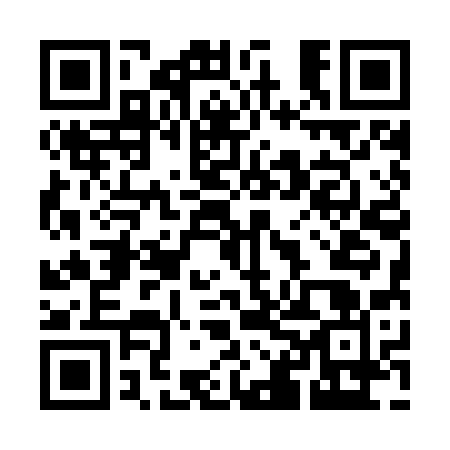 Ramadan times for Glen Allan, Ontario, CanadaMon 11 Mar 2024 - Wed 10 Apr 2024High Latitude Method: Angle Based RulePrayer Calculation Method: Islamic Society of North AmericaAsar Calculation Method: HanafiPrayer times provided by https://www.salahtimes.comDateDayFajrSuhurSunriseDhuhrAsrIftarMaghribIsha11Mon6:236:237:411:335:377:257:258:4412Tue6:216:217:391:325:387:267:268:4513Wed6:196:197:381:325:397:277:278:4614Thu6:176:177:361:325:407:297:298:4715Fri6:156:157:341:325:417:307:308:4916Sat6:136:137:321:315:427:317:318:5017Sun6:126:127:301:315:437:327:328:5118Mon6:106:107:291:315:447:337:338:5319Tue6:086:087:271:305:457:357:358:5420Wed6:066:067:251:305:467:367:368:5521Thu6:046:047:231:305:477:377:378:5722Fri6:026:027:211:295:477:387:388:5823Sat6:006:007:201:295:487:407:408:5924Sun5:585:587:181:295:497:417:419:0125Mon5:565:567:161:295:507:427:429:0226Tue5:545:547:141:285:517:437:439:0327Wed5:525:527:121:285:527:447:449:0528Thu5:505:507:111:285:537:467:469:0629Fri5:485:487:091:275:547:477:479:0730Sat5:465:467:071:275:547:487:489:0931Sun5:445:447:051:275:557:497:499:101Mon5:425:427:031:265:567:507:509:122Tue5:405:407:021:265:577:517:519:133Wed5:385:387:001:265:587:537:539:144Thu5:365:366:581:265:597:547:549:165Fri5:345:346:561:255:597:557:559:176Sat5:325:326:551:256:007:567:569:197Sun5:305:306:531:256:017:577:579:208Mon5:285:286:511:246:027:597:599:229Tue5:265:266:491:246:038:008:009:2310Wed5:245:246:481:246:038:018:019:25